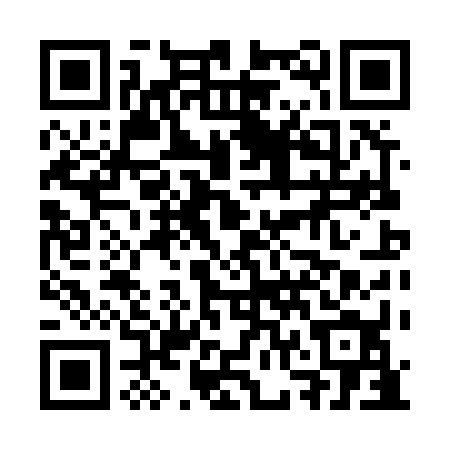 Prayer times for Topaz Ranch Estates, Nevada, USAMon 1 Jul 2024 - Wed 31 Jul 2024High Latitude Method: Angle Based RulePrayer Calculation Method: Islamic Society of North AmericaAsar Calculation Method: ShafiPrayer times provided by https://www.salahtimes.comDateDayFajrSunriseDhuhrAsrMaghribIsha1Mon4:045:371:024:588:2710:002Tue4:045:381:024:588:2710:003Wed4:055:381:024:588:269:594Thu4:065:391:034:588:269:595Fri4:075:391:034:588:269:596Sat4:075:401:034:588:269:587Sun4:085:411:034:588:259:588Mon4:095:411:034:598:259:579Tue4:105:421:034:598:259:5610Wed4:115:421:044:598:249:5611Thu4:125:431:044:598:249:5512Fri4:135:441:044:598:239:5413Sat4:145:451:044:598:239:5414Sun4:155:451:044:598:229:5315Mon4:165:461:044:598:229:5216Tue4:175:471:044:598:219:5117Wed4:185:481:044:598:219:5018Thu4:195:481:044:588:209:4919Fri4:205:491:044:588:199:4820Sat4:215:501:044:588:199:4721Sun4:225:511:044:588:189:4622Mon4:235:511:054:588:179:4523Tue4:245:521:054:588:169:4424Wed4:265:531:054:588:169:4325Thu4:275:541:054:588:159:4226Fri4:285:551:054:578:149:4127Sat4:295:561:054:578:139:3928Sun4:305:571:054:578:129:3829Mon4:315:571:044:578:119:3730Tue4:335:581:044:568:109:3531Wed4:345:591:044:568:099:34